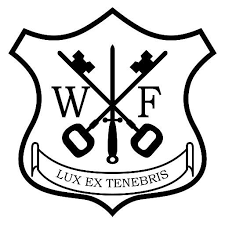 Learning Council MeetingWednesday 9th March 2022AgendaDear Learning Council member, Please could we meet at 12:30 in the art room for our next meeting.  We will discuss the following:Opening prayerApologies for absenceReport on progress made on reading books, choosing books and libraryDiscuss book characters to be included in library wall displayDate of next meetingClosing prayer Lunch will be provided for you which you will not need to pay for.